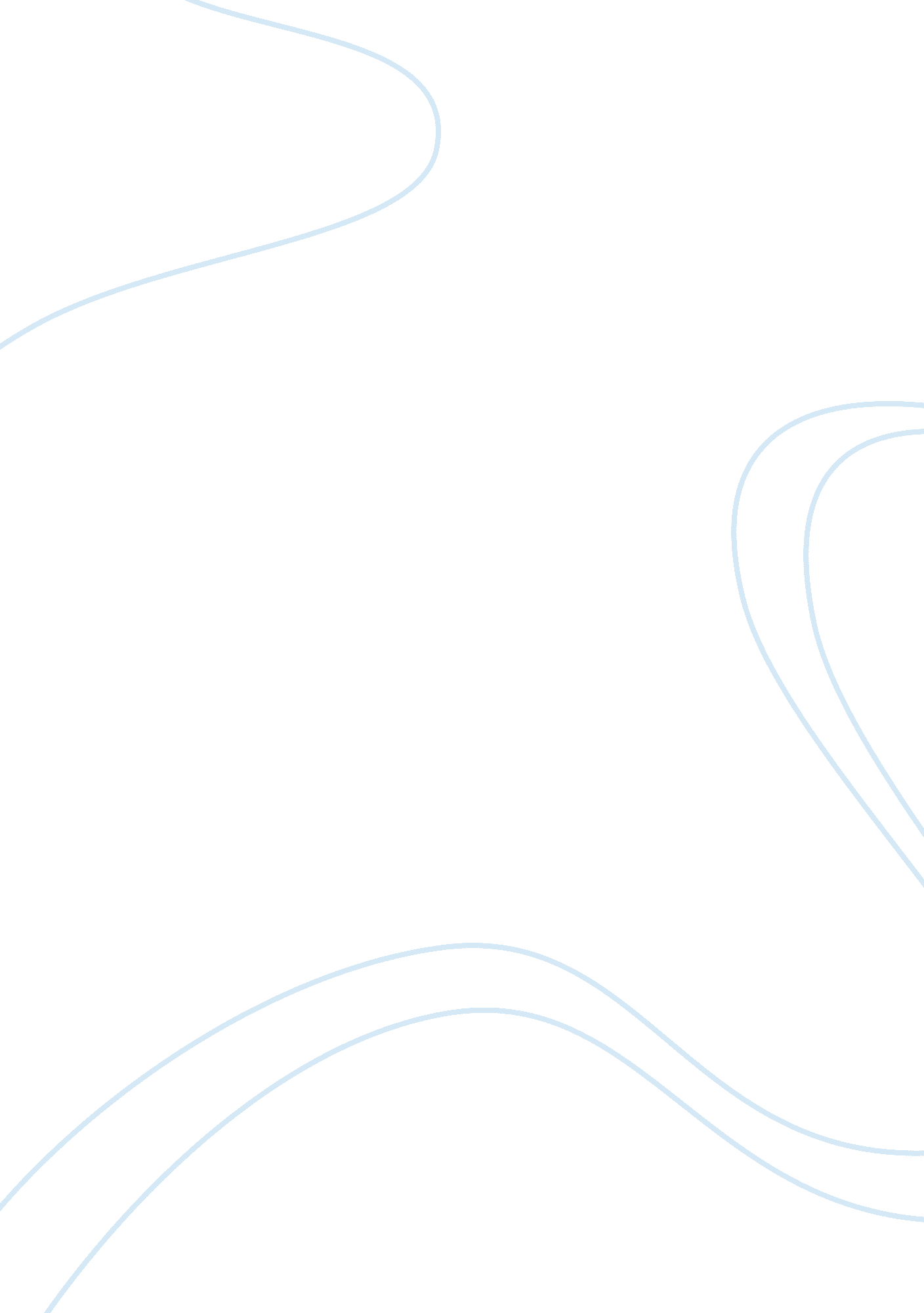 Equality, diversity and individuals essay sampleLiterature, Russian Literature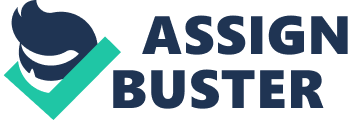 Equality is ensuring individuals or groups of individuals are treated fairly and equally and no less favorably, specific to their needs, including areas of race, gender, disability, religion or belief, sexual orientation and age. Promoting equality should remove discrimination in all of the aforementioned areas. Bullying, harassment or victimization is also considered as equality and diversity issues. Diversity is a commitment to recognizing and appreciating the variety of characteristics that make individuals unique in an atmosphere that promotes and celebrates individual and collective achievement. Examples of these characteristics are: age; cognitive style; culture; disability (mental, learning, physical); economic background; education; ethnicity; gender identity; geographic background; language(s) spoken; marital/partnered status; physical appearance; political affiliation; race; religious beliefs; sexual orientation. Inclusion is about all learners and about taking action to remove barriers to participation and learning. Inclusion also involves eliminating discrimination and promoting equality. Everybody needs to be included regardless age; cognitive style; culture; disability (mental, learning, physical); economic background; education; ethnicity; gender identity; geographic background; language(s) spoken; marital/partnered status; physical appearance; political affiliation; race; religious beliefs; sexual orientation. Discrimination is the prejudicial or distinguishing treatment of an individual based on his or her membership – or perceived membership – in a certain group or category. It involves the group’s initial reaction or interaction, influencing the individual’s actual behavior towards the group or the group leader, restricting members of one group from opportunities or privileges that are available to another group, leading to the exclusion of the individual or entities based on logical or irrational decision making 